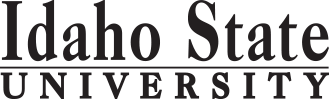 Energy Systems Technology - ITCCredit HoursMin. Grade*Attribute**When OfferedPre & Co-requisitesSemester OneSemester OneSemester OneSemester OneSemester OneSemester OneESET 0141: Applied Mathematics I4C-F, S, DESET 0101ESET 0100: Engineering Technology Orientation1C-F, S, DESET 0101: Electrical Circuits I5C-F, S, DESET 0101LESET 0101L: Electrical Circuits I Laboratory5C-F, S, DESET 0101                                                                                                                  Total15Semester TwoSemester TwoSemester TwoSemester TwoSemester TwoSemester TwoGE Objective 2: COMM 1101, Principles of Speech3D-F, SESET 0142: Applied Mathematics II4C-SESET 0102ESET 0102: Electrical Circuits II5C-SESET 0102LESET 0102L: Electrical Circuits II Laboratory5C-SESET 0102                                                                                                                 Total17*Key for Attribute:  U=Upper division GE=General Education Objective **Key for When Offered: F=Fall S=Spring Su=Summer D=contact department (more…)*Key for Attribute:  U=Upper division GE=General Education Objective **Key for When Offered: F=Fall S=Spring Su=Summer D=contact department (more…)*Key for Attribute:  U=Upper division GE=General Education Objective **Key for When Offered: F=Fall S=Spring Su=Summer D=contact department (more…)*Key for Attribute:  U=Upper division GE=General Education Objective **Key for When Offered: F=Fall S=Spring Su=Summer D=contact department (more…)*Key for Attribute:  U=Upper division GE=General Education Objective **Key for When Offered: F=Fall S=Spring Su=Summer D=contact department (more…)*Key for Attribute:  U=Upper division GE=General Education Objective **Key for When Offered: F=Fall S=Spring Su=Summer D=contact department (more…)2016-2017 Major RequirementsCR2016-2017 GENERAL EDUCATION OBJECTIVESSatisfy Objectives 1,2,3, 5, 62016-2017 GENERAL EDUCATION OBJECTIVESSatisfy Objectives 1,2,3, 5, 616  cr. min16  cr. minMAJOR REQUIREMENTS2. Oral Communication  (3 cr. min)                                COMM 11012. Oral Communication  (3 cr. min)                                COMM 110133ESET 0141: Applied Mathematics I4ESET 0100: Engineering Technology Orientation1ESET 0101: Electrical Circuits I5ESET 0101L: Electrical Circuits I Laboratory5ESET 0142: Applied Mathematics II4ESET 0102: Electrical Circuits II5TOTALTOTAL33ESET 0102L: Electrical Circuits II Laboratory5GE Objectives Courses:(University Catalog 2016-2017)GE Objectives Courses:(University Catalog 2016-2017)GE Objectives Courses:(University Catalog 2016-2017)GE Objectives Courses:(University Catalog 2016-2017)GE Objectives Courses:(University Catalog 2016-2017)GE Objectives Courses:(University Catalog 2016-2017)GE Objectives Courses:(University Catalog 2016-2017)GE Objectives Courses:(University Catalog 2016-2017)MAP Credit SummaryMAP Credit SummaryMAP Credit SummaryCRMajor Major Major 29General Education General Education General Education 3Free Electives to reach 60 creditsFree Electives to reach 60 creditsFree Electives to reach 60 credits0                                                                                     TOTAL                                                                                     TOTAL                                                                                     TOTAL32TOTAL29Advising NotesAdvising NotesGraduation Requirement Minimum Credit ChecklistYESYESNOMin. of 3 credits of General Education ObjectivesMin. of 32 credits